DZIEŃ DZIECKAinwencja twórcza dziecka klasa I 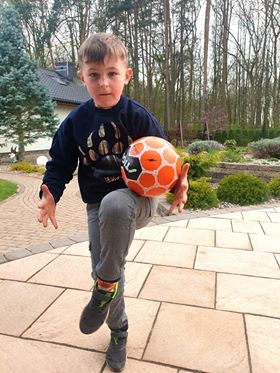 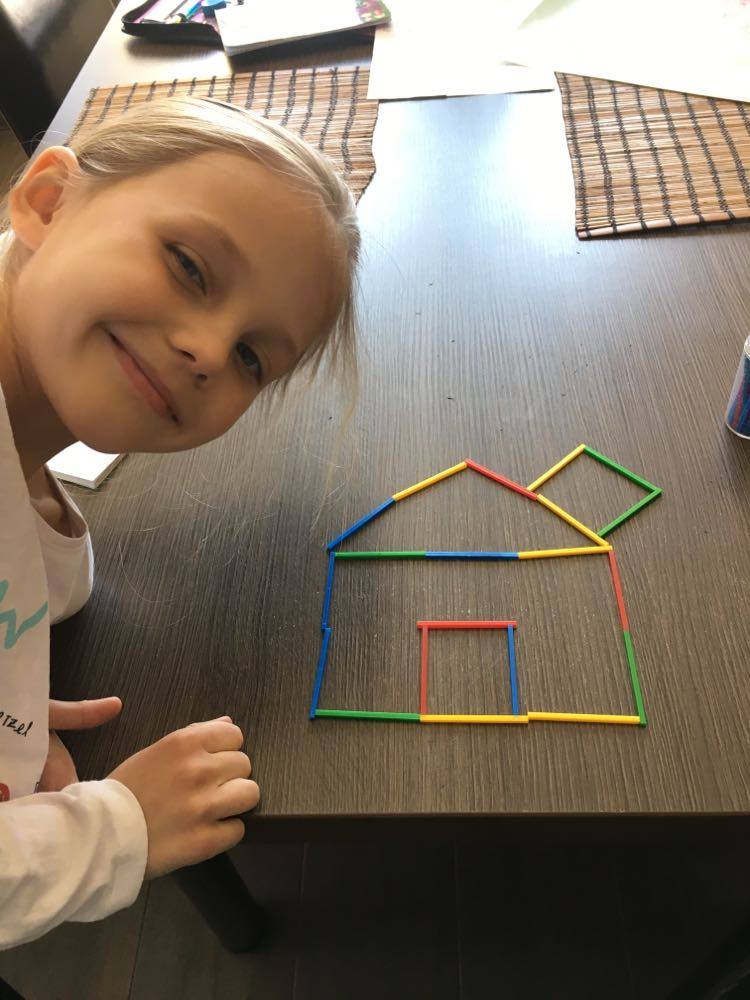 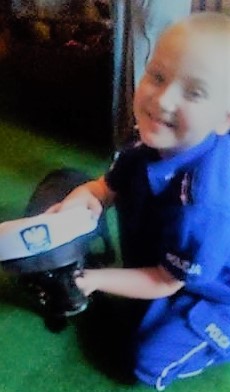 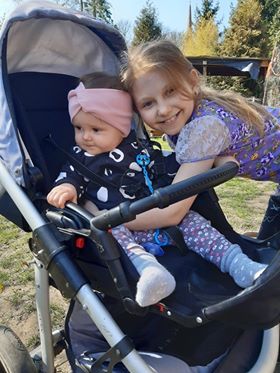 N  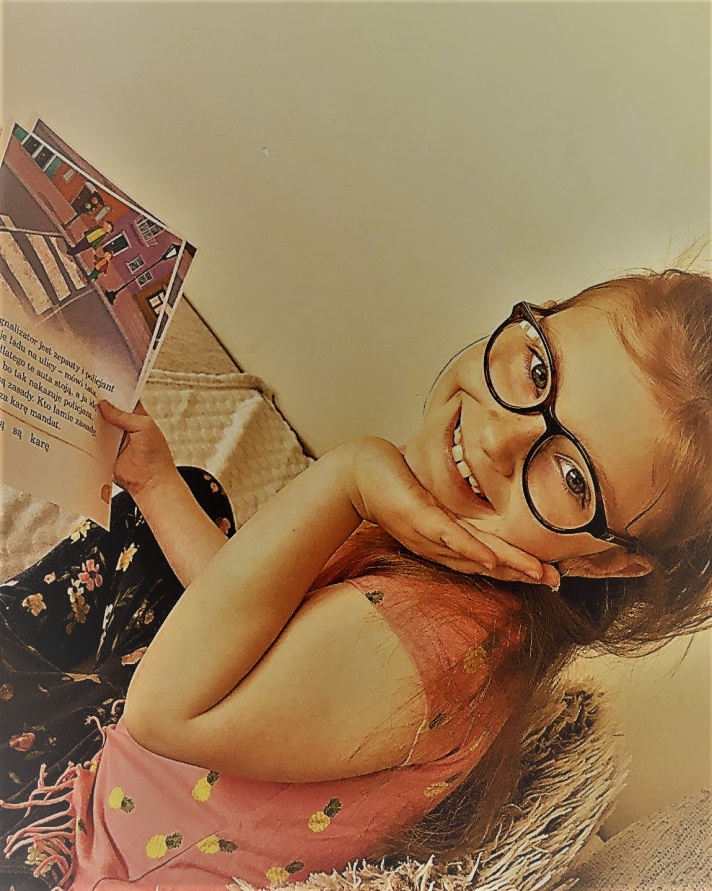 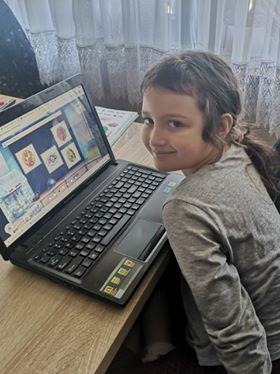 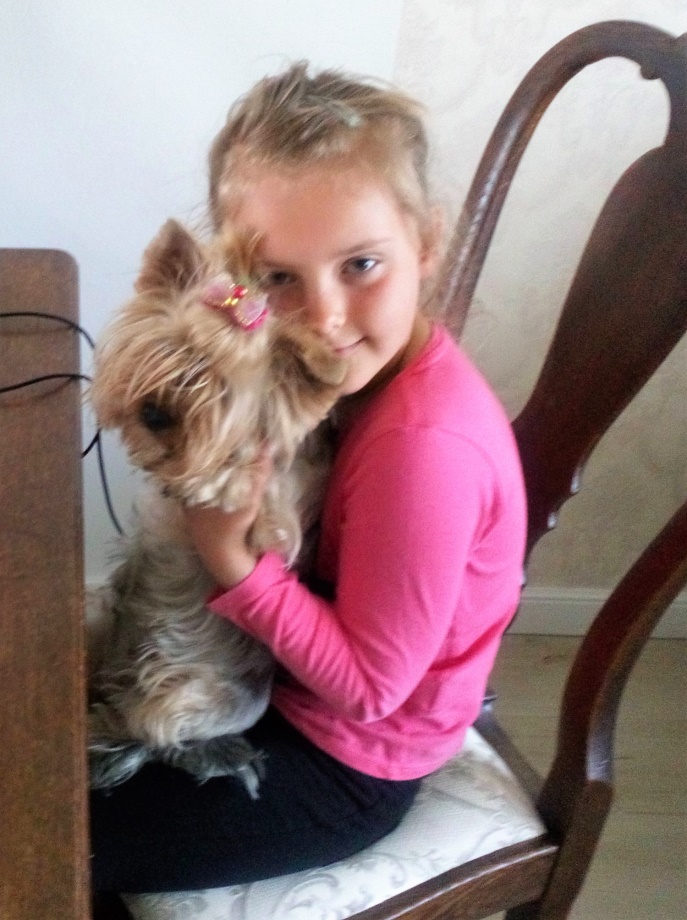 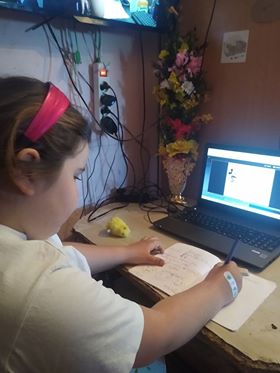 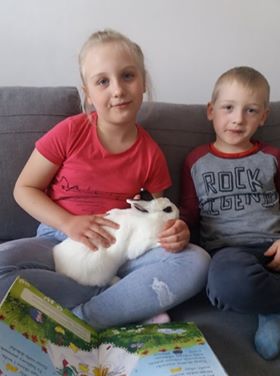 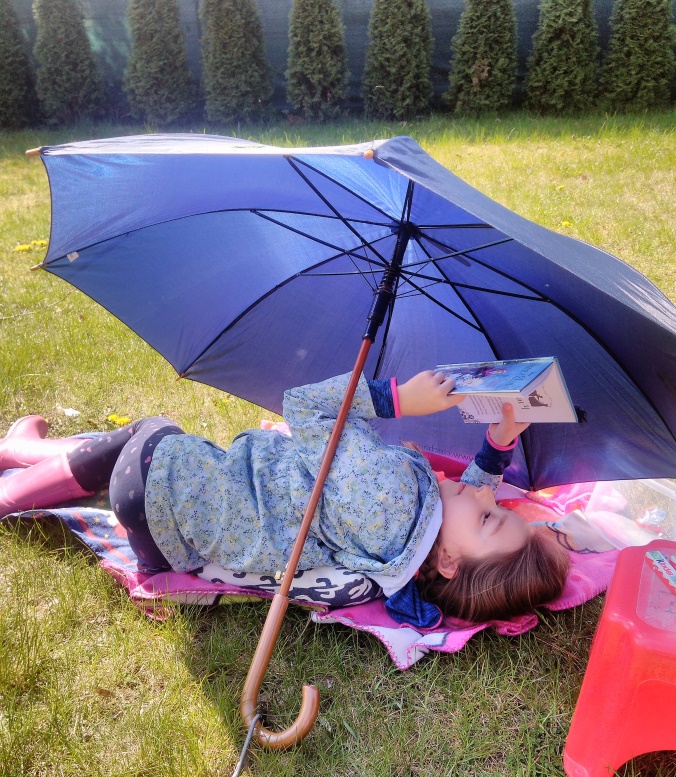 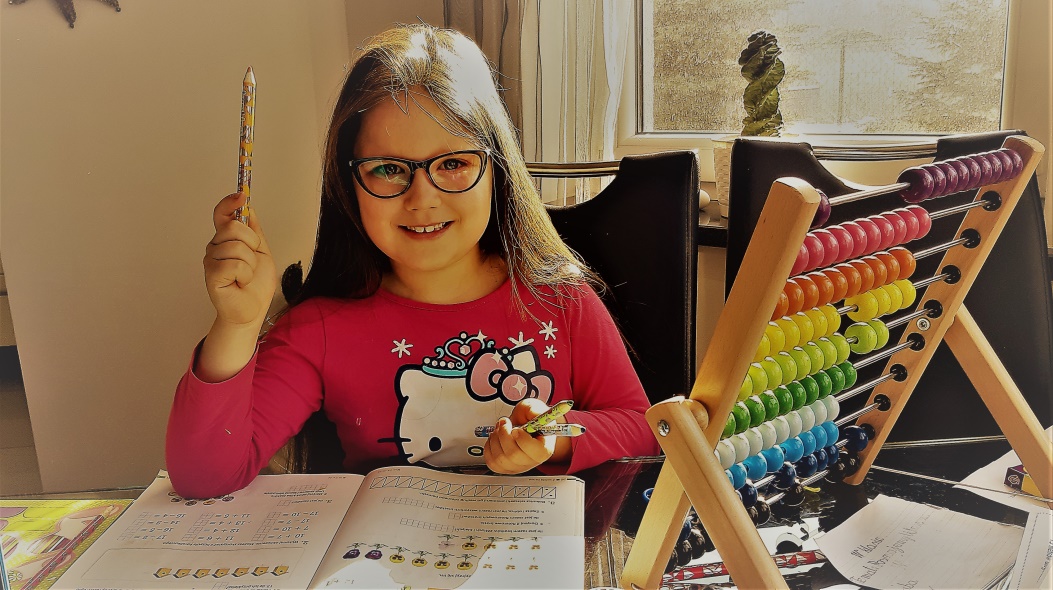 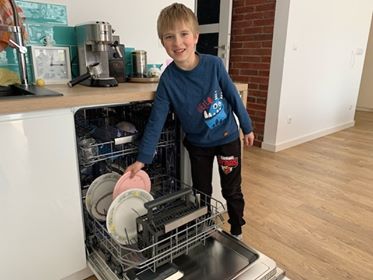 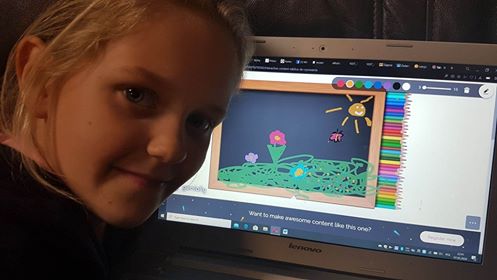 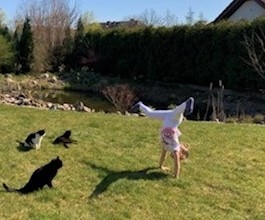 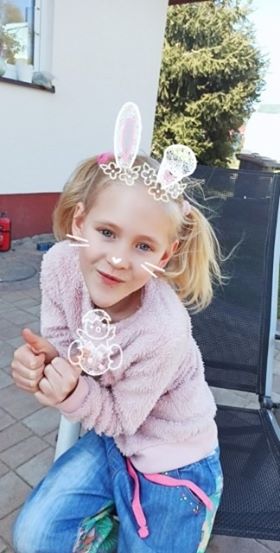 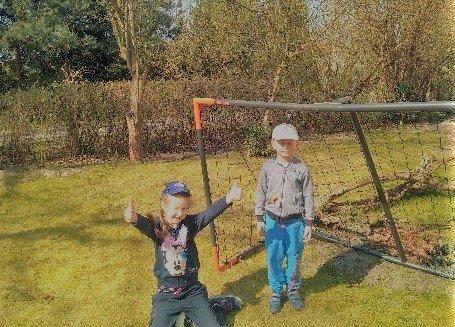 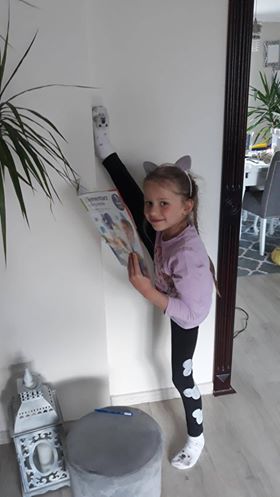 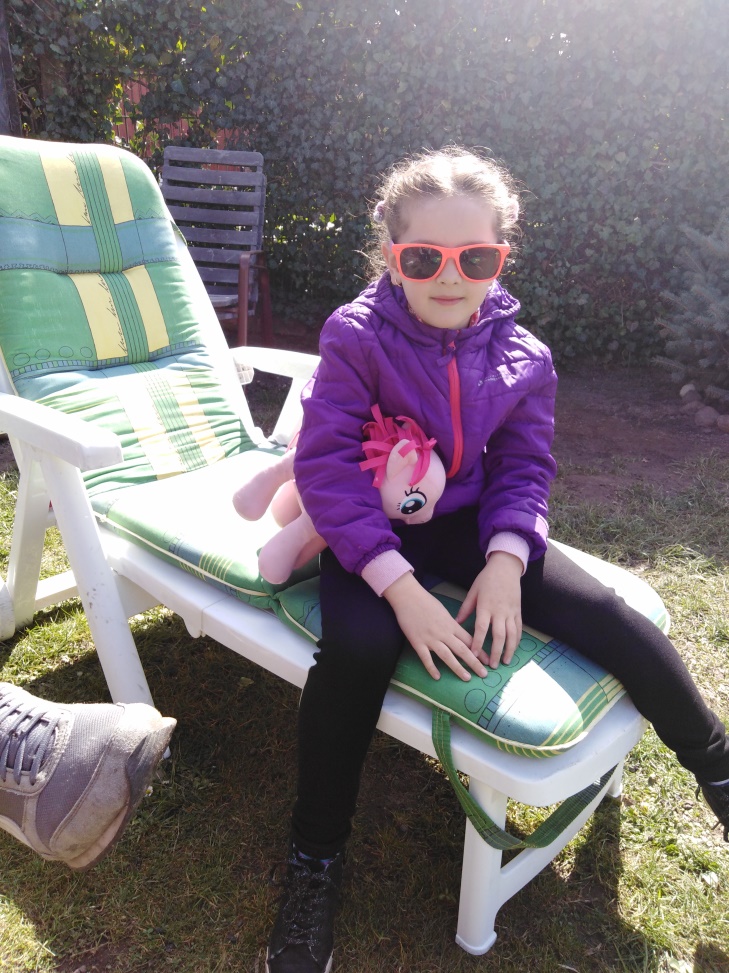 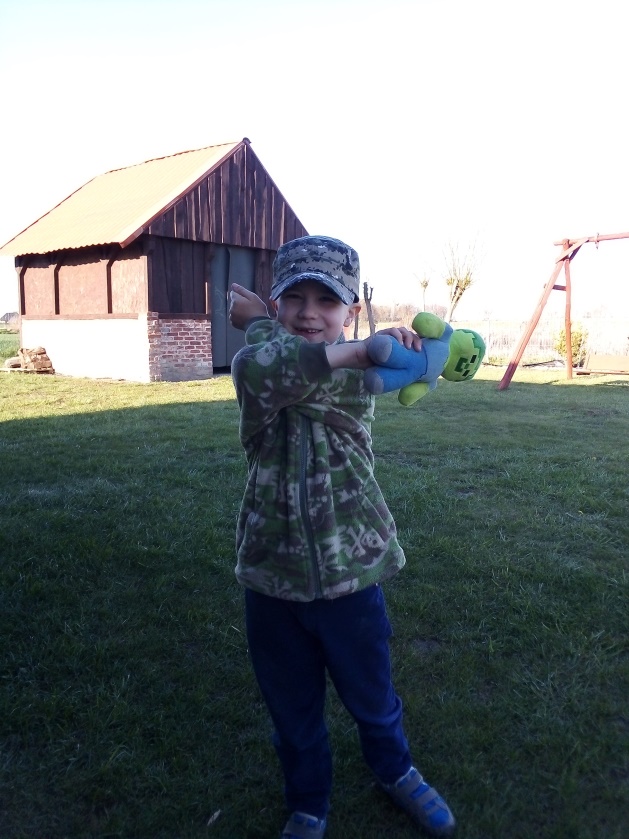 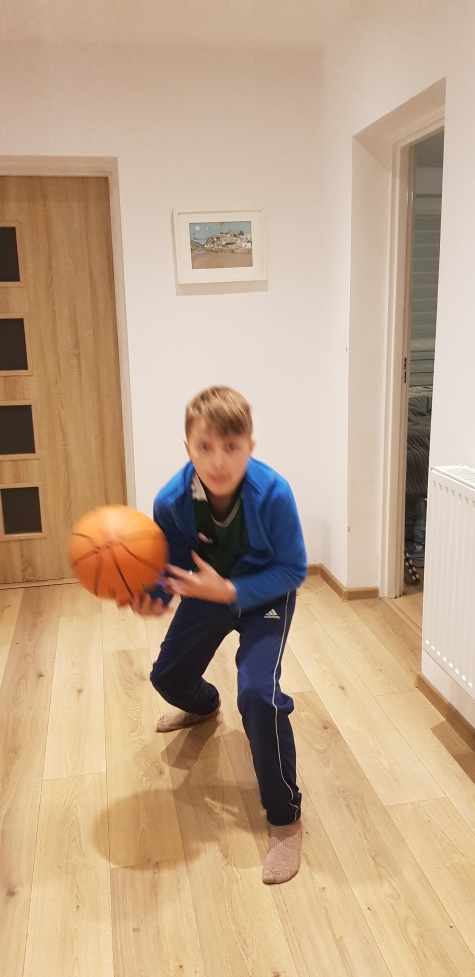 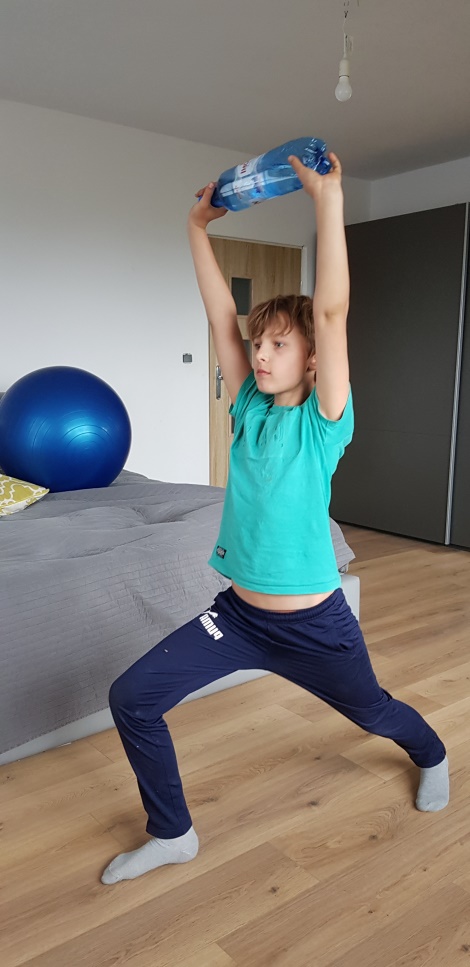       Igor Wojciechowski klasa V 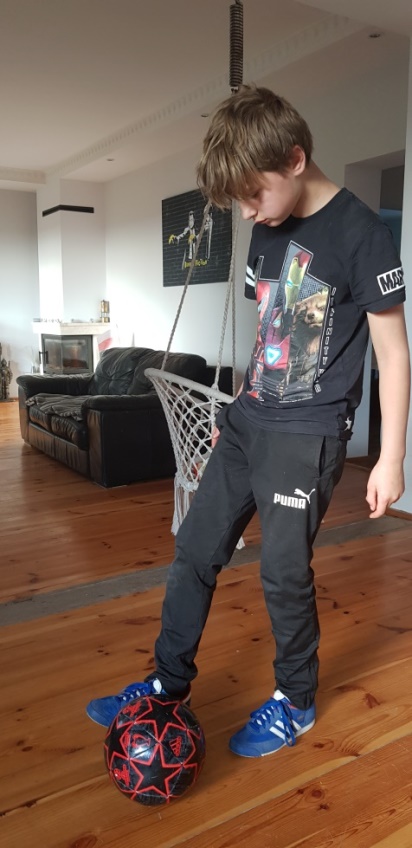 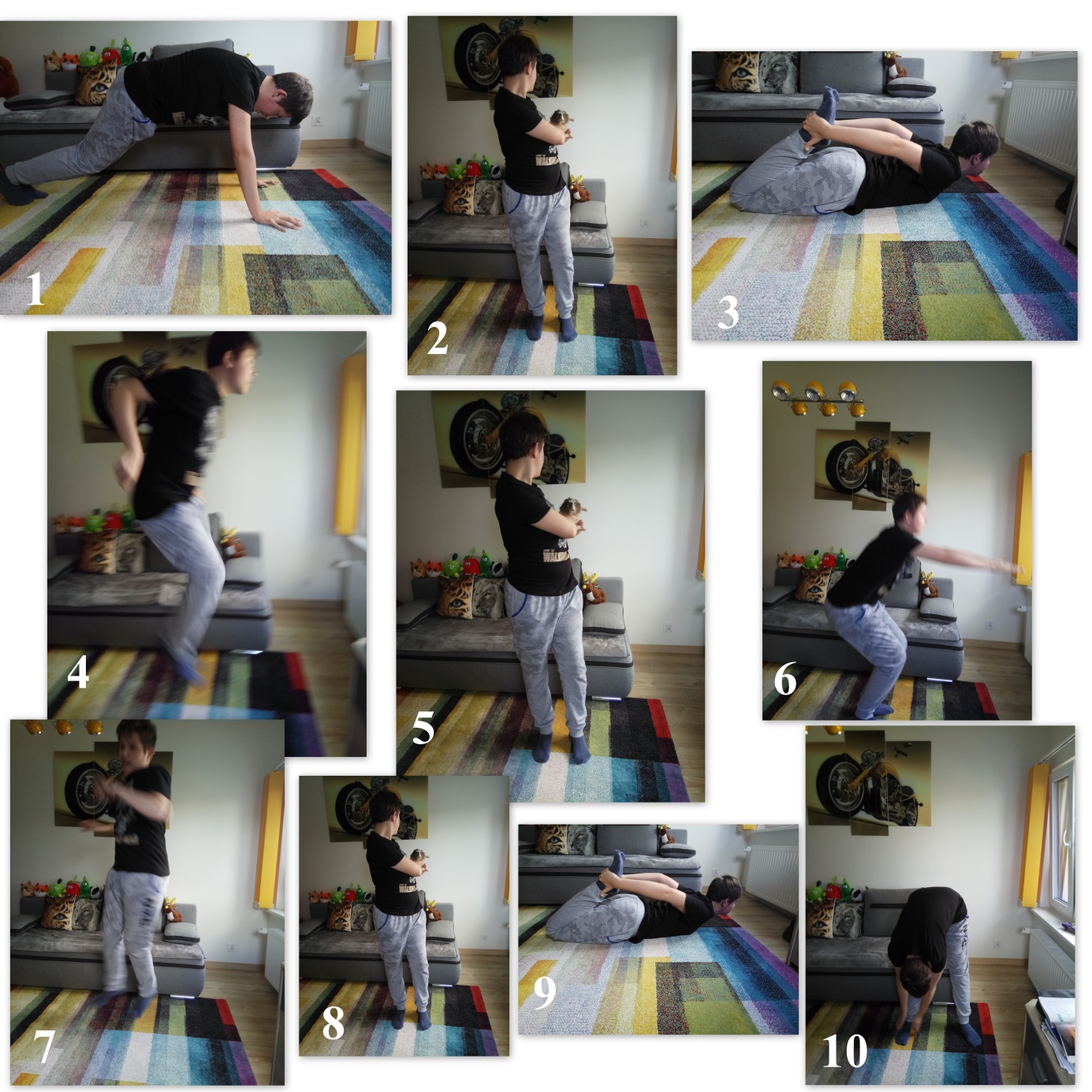 SZYMON  MAZIARZ KLASA VIII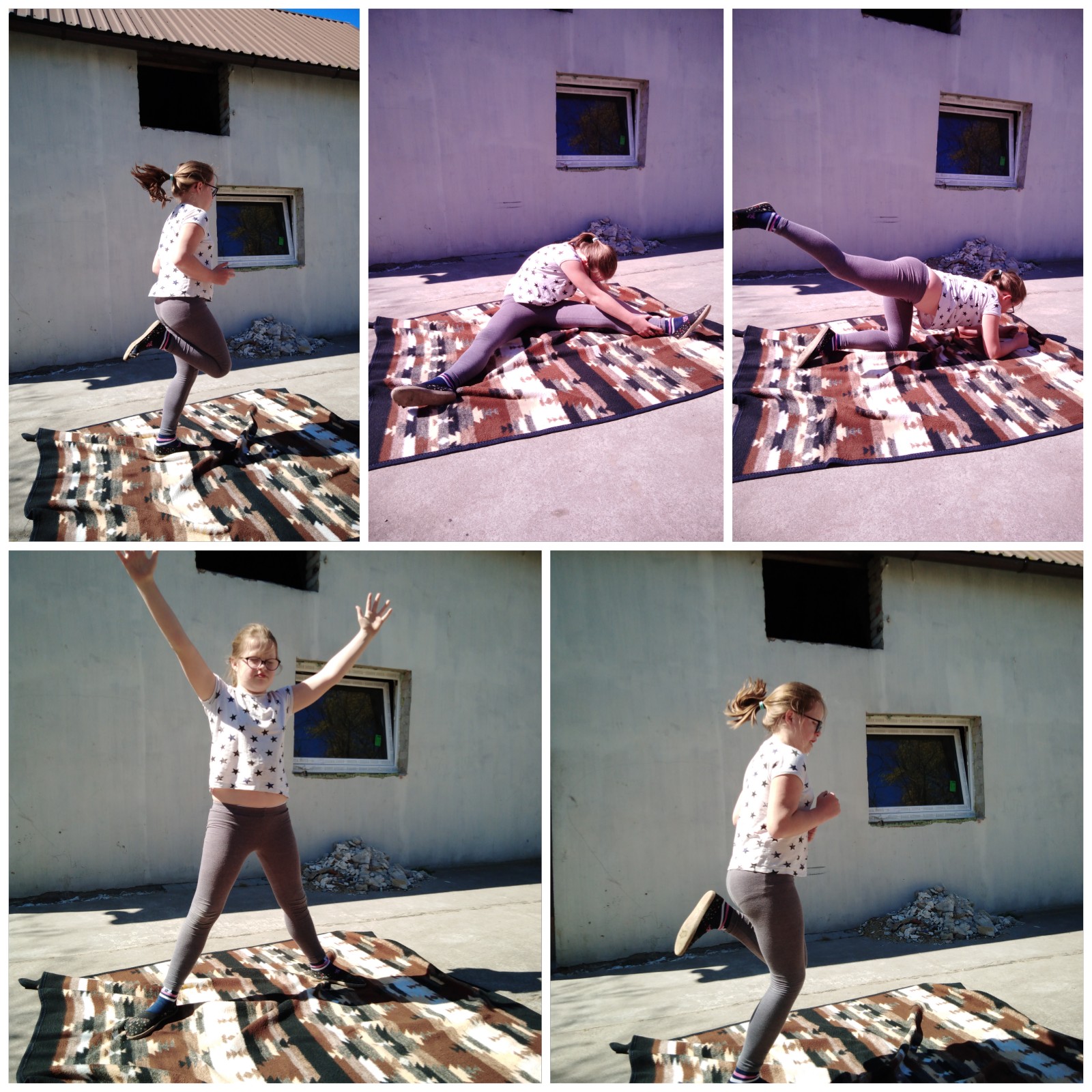 JAGODA  KRZYŻANIAK KLASA V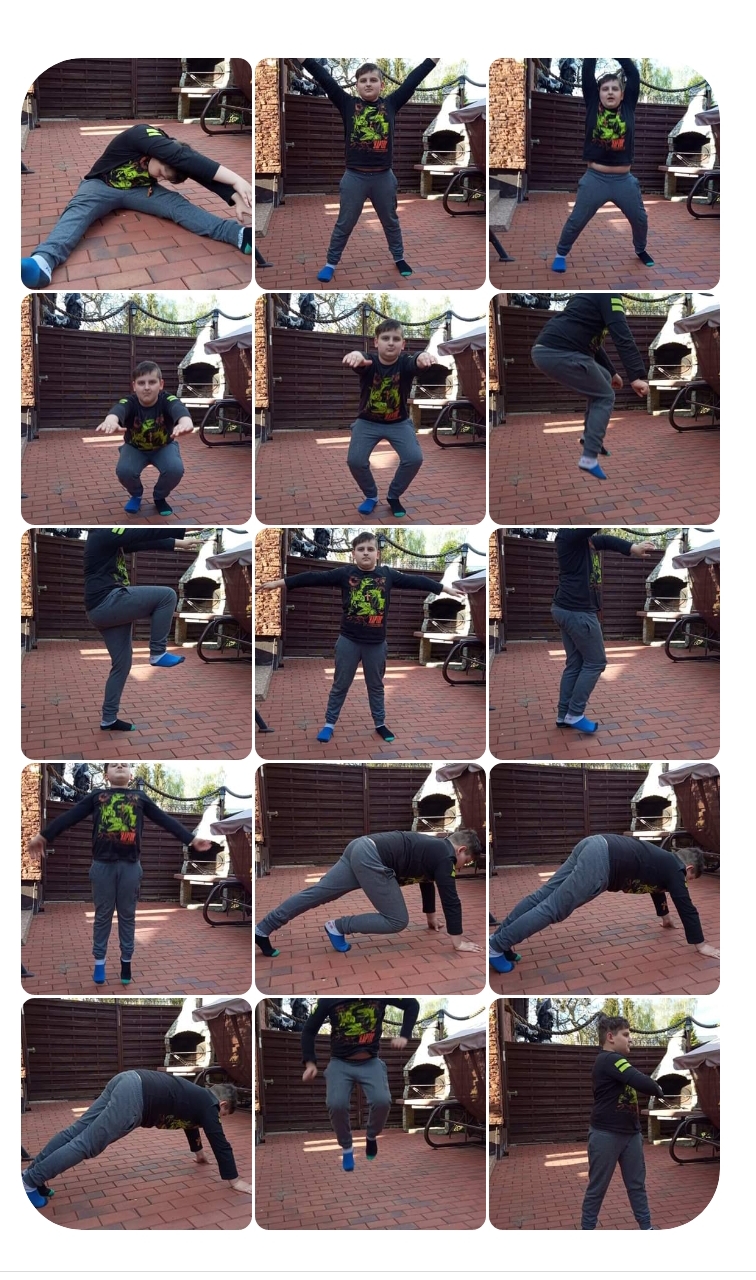 KRZYSIU  KAMROWSKI KLASA V 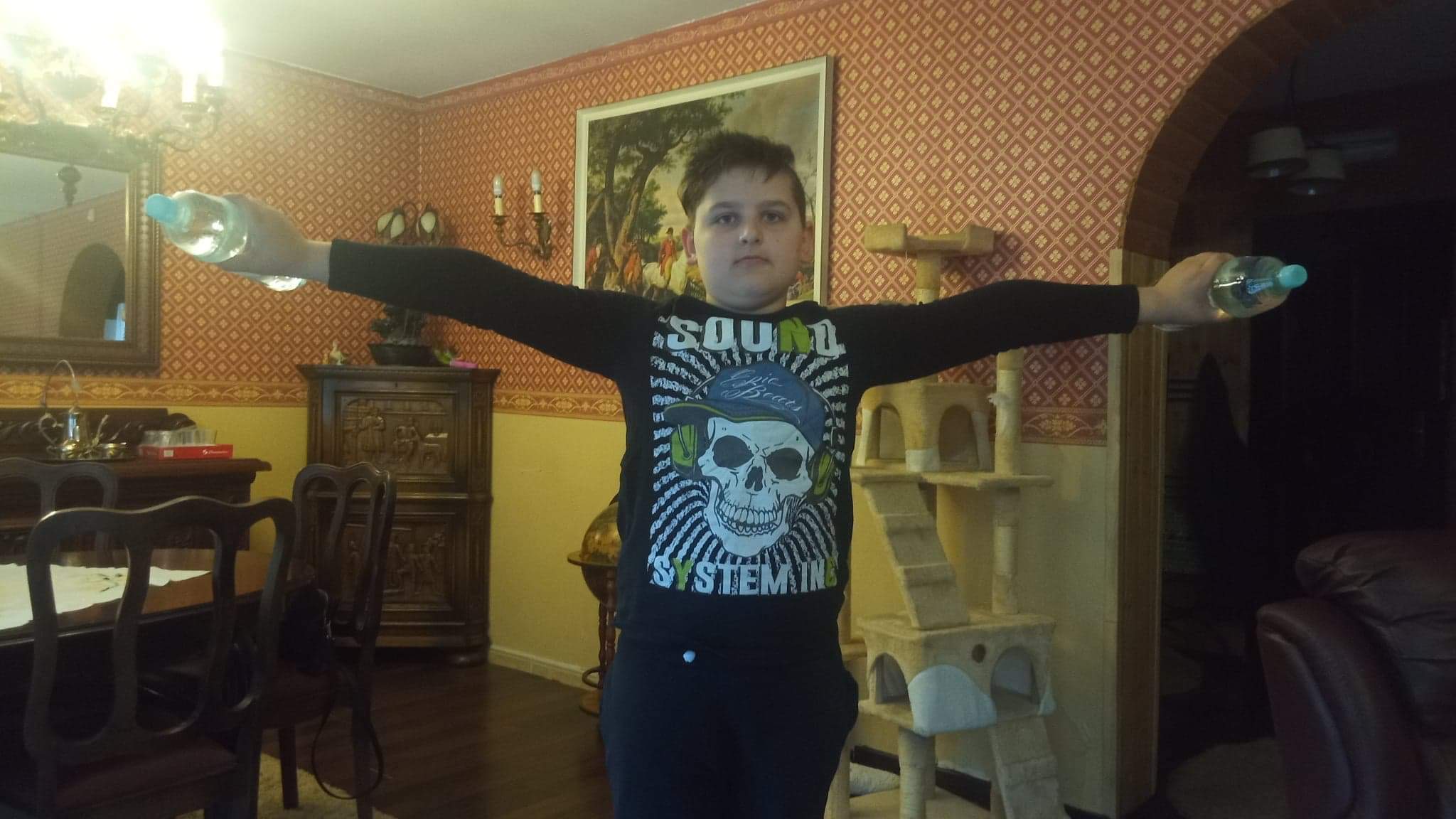 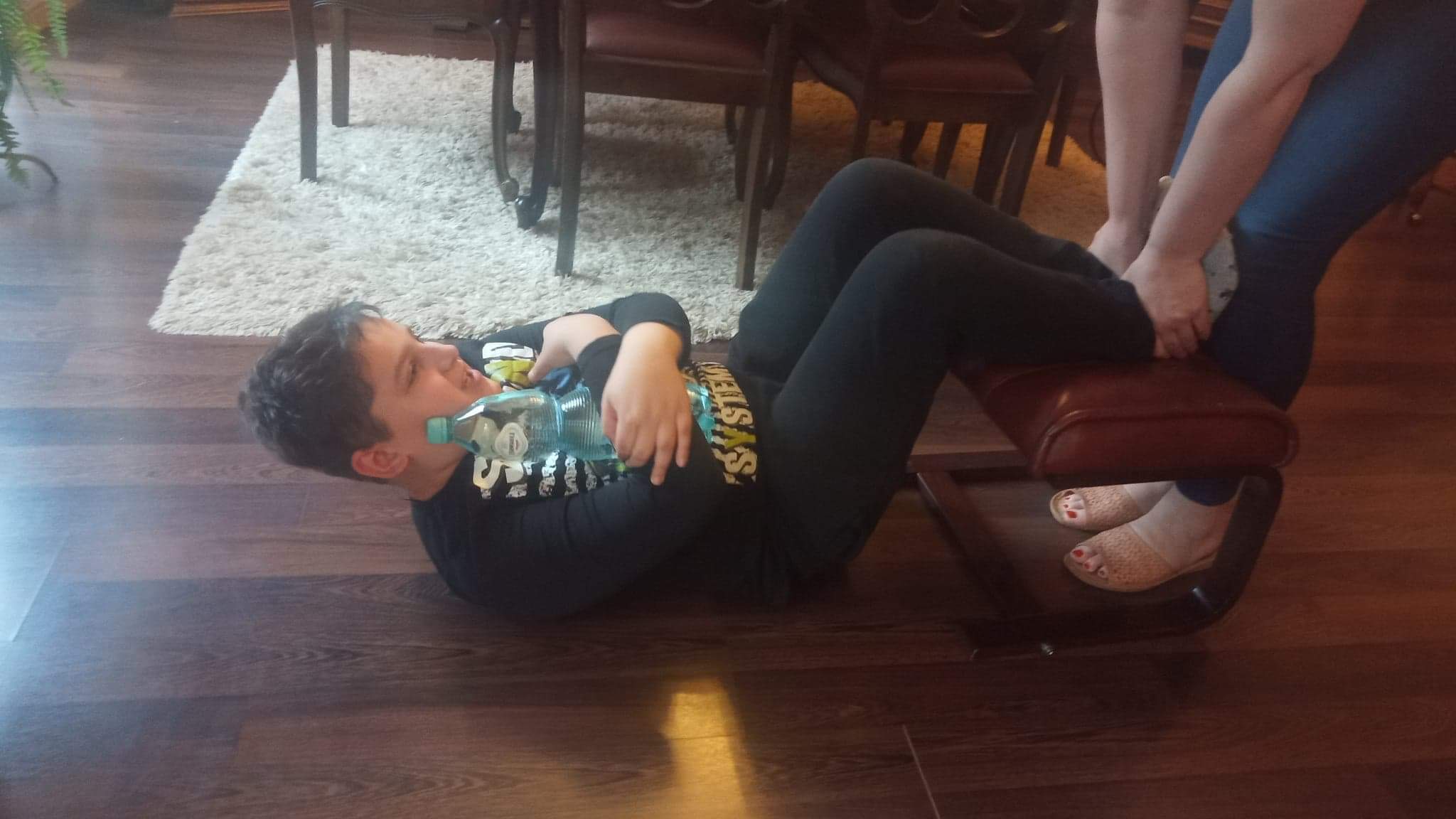 KRZYSIU  KAMROWSKI KLASA V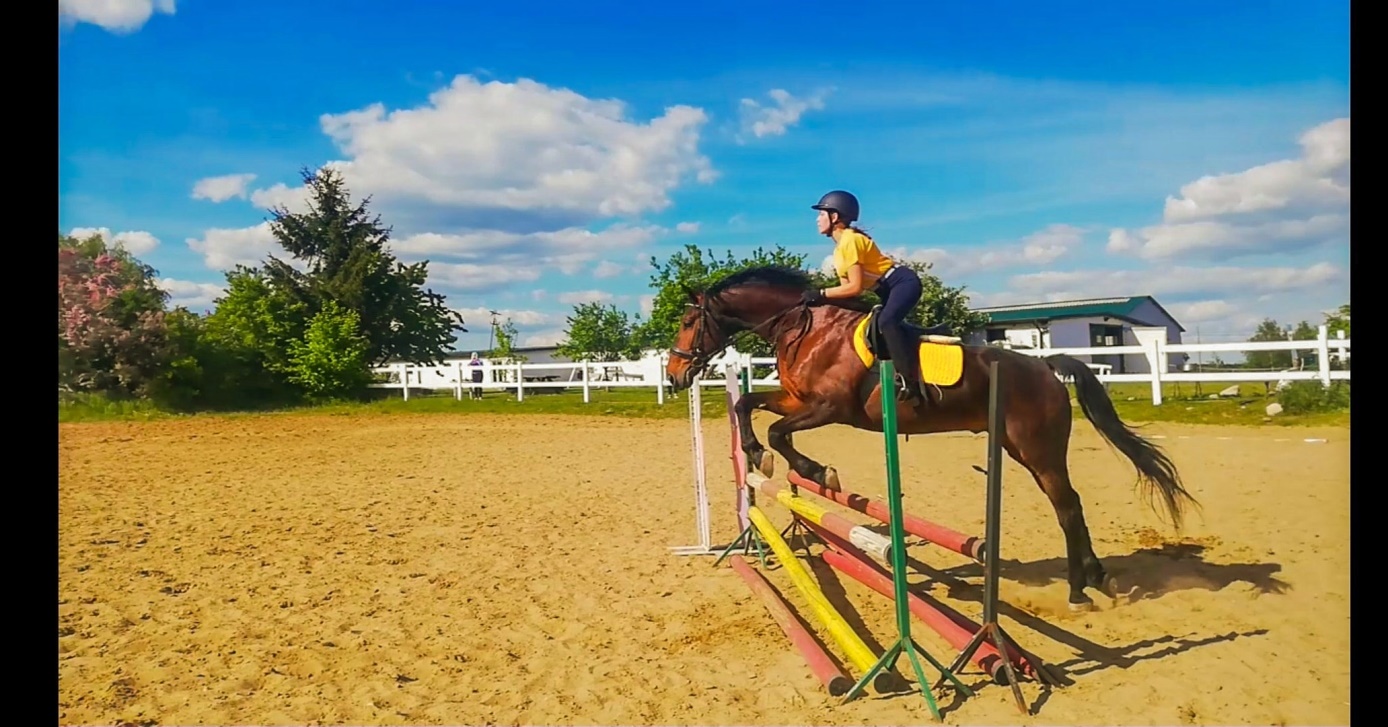 NELLY CZAJKA ROŻEK KLASA VIII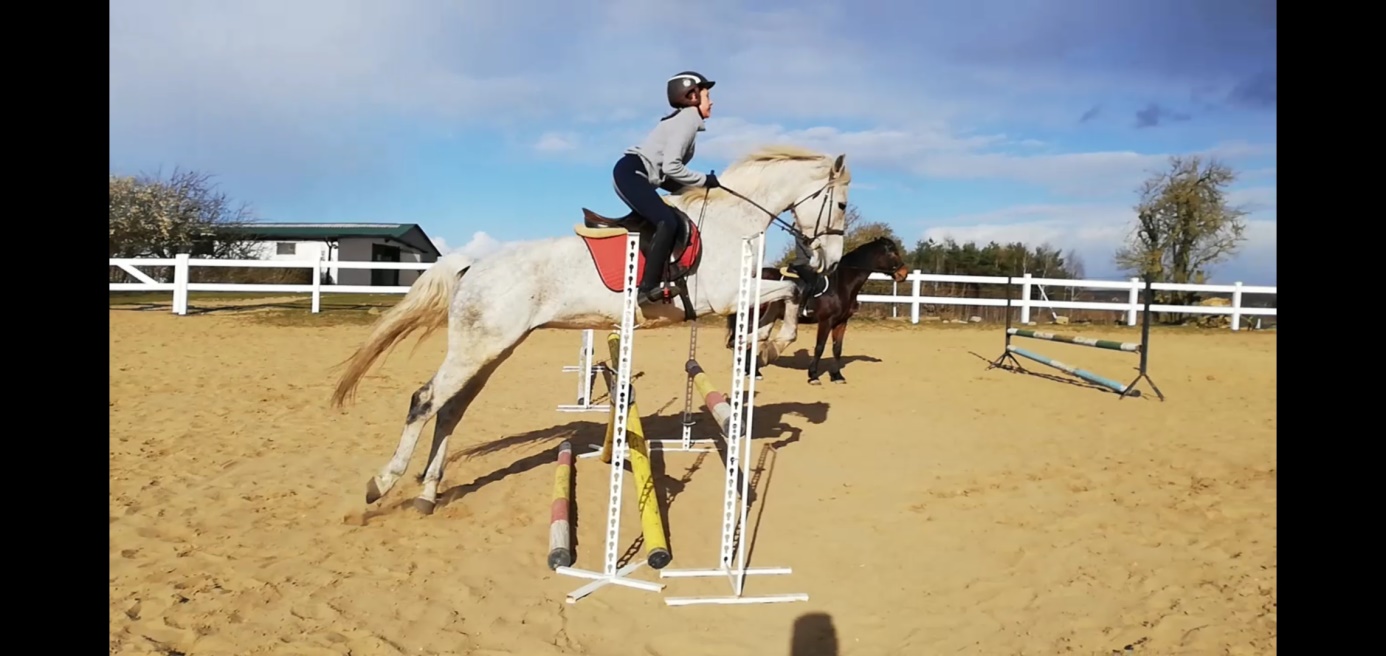 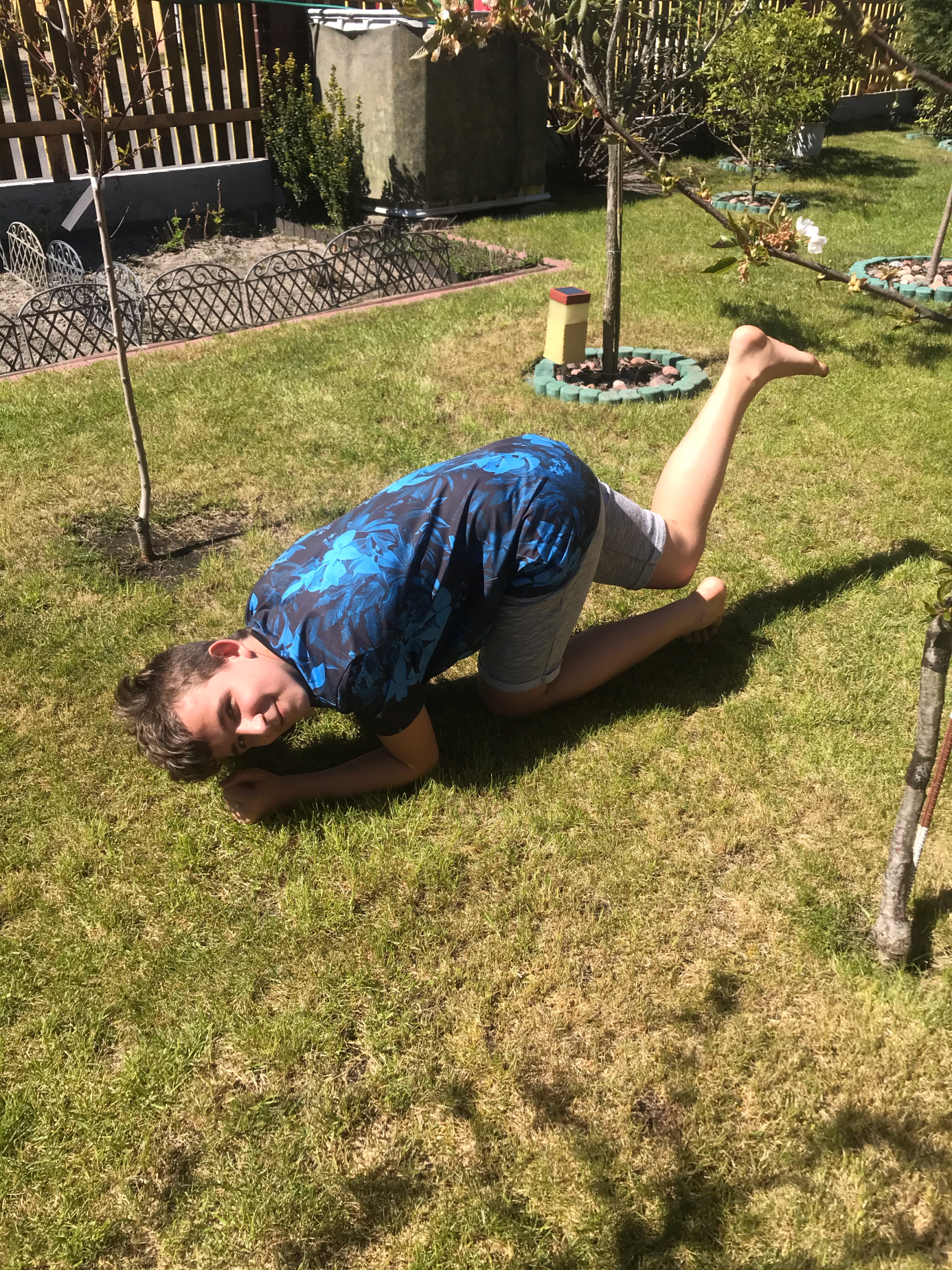 DOMINIK FORYCKI  PELIKAN KL VII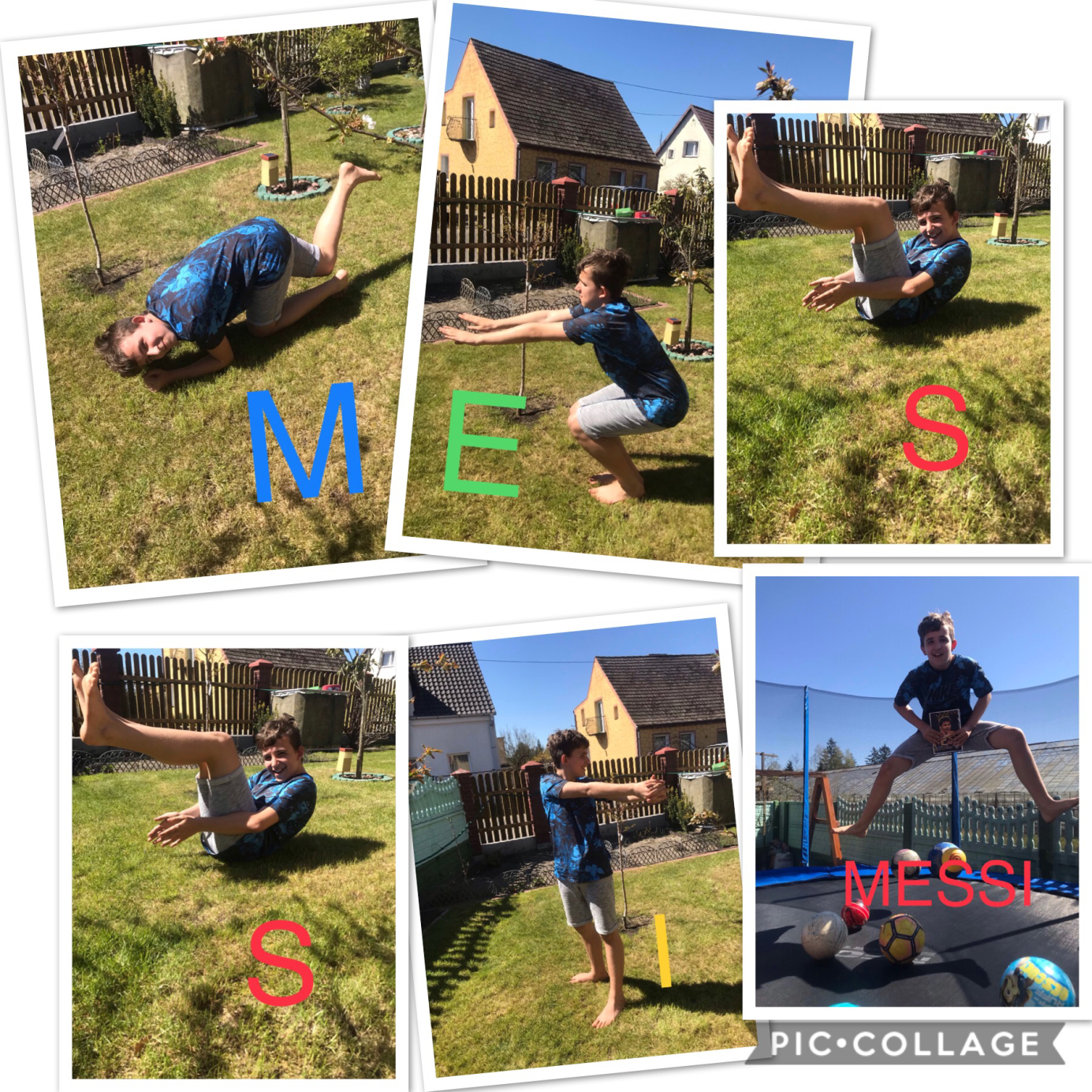 DOMINIK FORYCKI  PELIKAN KL VII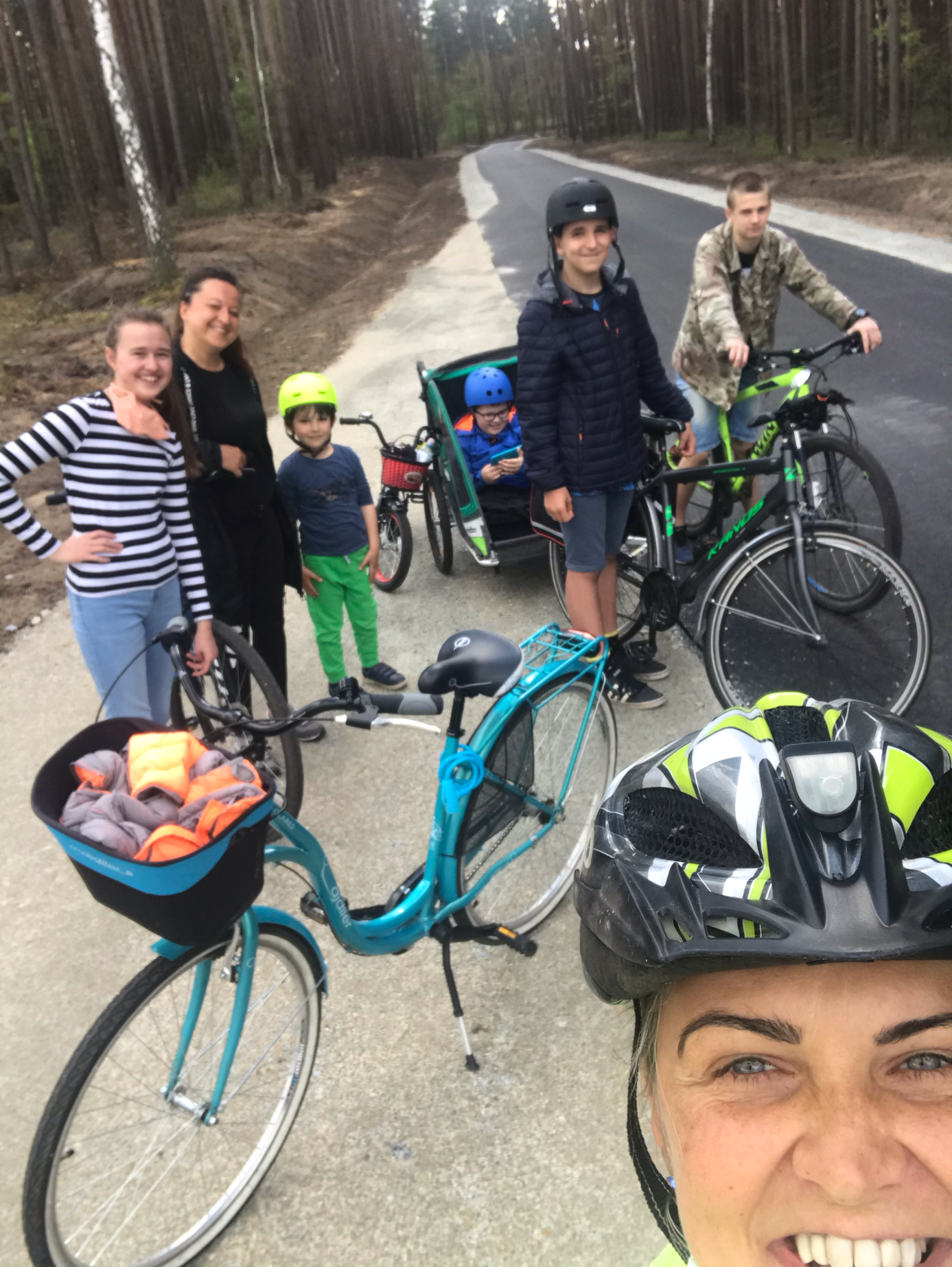 DOMINIK Z RODZINĄ ORAZ DAWID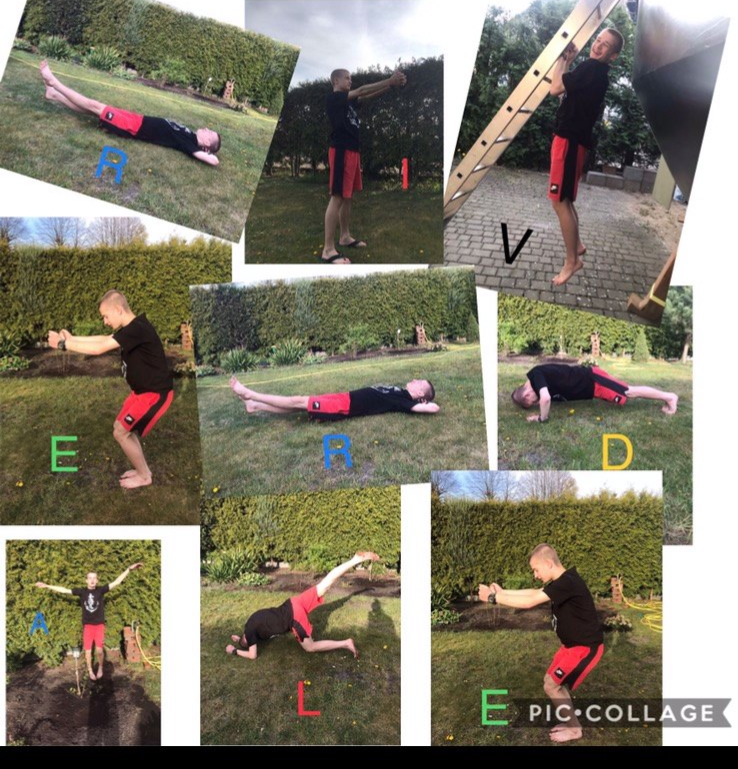 DAWID   KOBIELSKI KLASA VII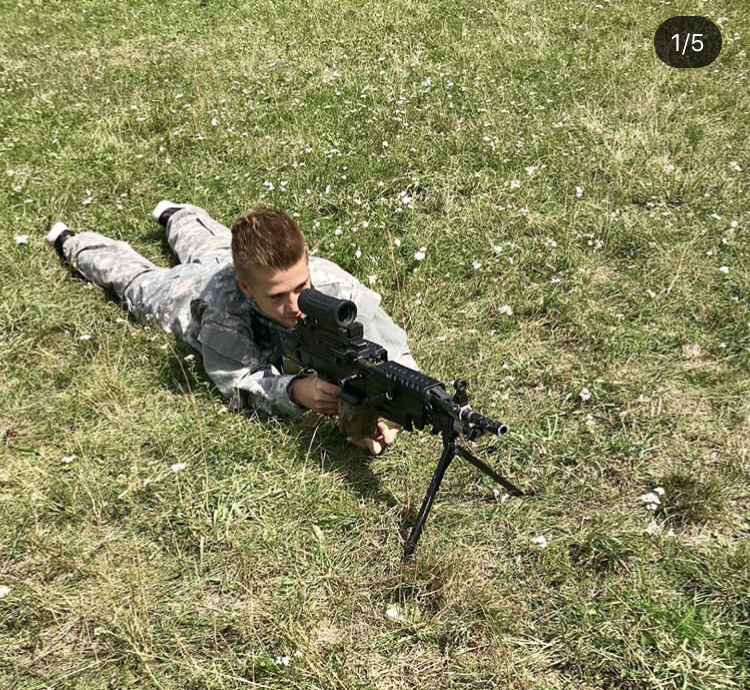 DAWID   KOBIELSKI KLASA VII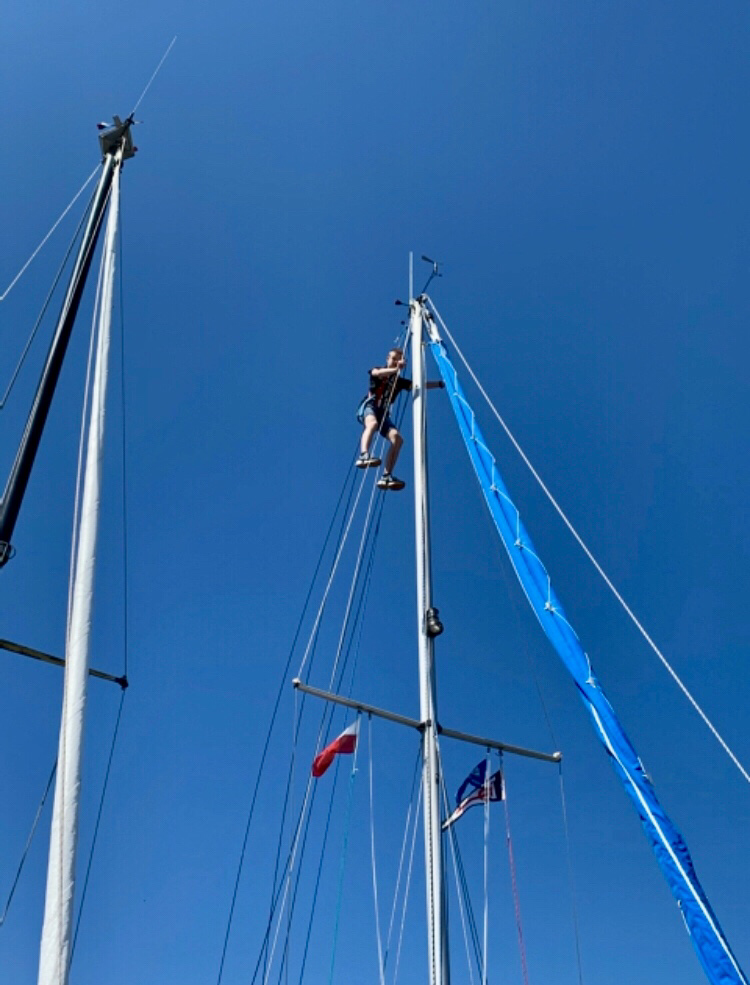 DAWID   KOBIELSKI KLASA VII